УЧЕБНЫЙ ПЛАНГБПОУ ПО «Опочецкий индустриально-педагогический колледж»по  образовательной программесреднего профессионального образования - программе подготовки  квалифицированных рабочих, служащих  по профессии43.01.09 Повар, кондитер  Квалификации: повар, кондитер 3, 4  разряд  Форма обучения - очная  Нормативный срок обучения –  3 года и 10мес.  С получением среднего общего образования  Профиль естественнонаучный2021Формирование вариативной части ППКРС1.  График учебного процесса  ОБОЗНАЧЕНИЯ:  2. Сводные данные по бюджету времени3.  План учебного процесса4.  Перечень кабинетов, лабораторий, мастерских и других помещений 5. Пояснительная записка к учебному плану5.1. Нормативная база реализации ППКРСНастоящий учебный план ГБПОУ ПО «Опочецкий индустриально-педагогический колледж» разработан на основе:Федерального  закона Российской Федерации от 29 декабря 2012 г. №273 – ФЗ «Об образовании в Российской Федерации»;Приказа Министерства образования и науки Российской Федерации от 29 октября 2013 года № 1199  "Об утверждении перечней профессий и специальностей среднего профессионального образования" с изменениями от 18.11.2015 № 1350;Приказа Минобрнауки  России от 17 мая . № 413 «Об утверждении федерального государственного образовательного  стандарта среднего (полного) общего образования»;Приказа Минобрнауки России от 29 декабря . № 1645 «О внесении изменений в приказ Министерства образования и науки Российской Федерации от 17 мая . № 413 «Об утверждении федерального государственного образовательного стандарта среднего (полного) общего образования»;Федерального государственного образовательного стандарта  среднего профессионального образования по профессии 43.01.09 Повар, кондитер, утвержденного приказом Министерства образования и науки  Российской Федерации №  1569 от  9 декабря  2016 года, зарегистрированного Министерством юстиции РФ (Зарегистрировано в Минюсте России 22 декабря 2016 г. N 44898);  Приказа Минобрнауки России от 16 августа . № 968 «Об утверждении порядка проведения государственной итоговой аттестации по образовательным программам среднего профессионального образования»;Приказа Минобрнауки России от 14 июня 2013 года № 464 «Об утверждении Порядка организации и осуществлении образовательной  деятельности по образовательным программам среднего профессионального образования»; с изм. от 22.01.2014 № 31,  от 17.03.2014 пр. №87, от 28.08.2020 № 441Приказа Министерства образования и науки Российской Федерации от 23.08.2017 г. № 816 "Об утверждении Порядка применения организациями, осуществляющими образовательную деятельность, электронного обучения, дистанционных образовательных технологий при реализации образовательных программ";Положения о практической подготовке обучающихся, утверждённого приказом Министерства науки и высшего образования РФ и Министерства просвещения РФ от 05.08.2020 № 885/390,Приказа  Минобрнауки России от 25 октября . № 1186 «Об утверждении порядка  заполнения, учета и выдачи дипломов о среднем профессиональном образовании и их дубликатов»;  Указа Президента РФ от 24 марта . № 172 «О Всероссийском физкультурно-спортивном комплексе "Готов к труду и обороне» (ГТО);Профессионального стандарта «Кондитер» рег. № 597, утверждён приказом Министерства труда и социальной защиты РФ от 21 сентября 2015 г. № 38940;      	Профессионального стандарта «Повар» рег. № 610, утверждён приказом Министерства труда и социальной защиты РФ от 29 сентября 2015 г. № 39023;Устава ГБПОУ  ПО «Опочецкий индустриально-педагогический колледж.5.2. Организация учебного процесса и режим занятий.         Нормативный срок освоения профессиональной образовательной программы подготовки квалифицированных рабочих служащих 19.01.17 Повар, кондитер на базе основного общего образования составляет 3 года 10  месяцев.  Учебный год по данной программе начинается 1сентября и заканчивается согласно учебного плана 30 июня следующего года.         В образовательных учреждениях СПО, осуществляющих подготовку квалифицированных рабочих  на базе основного общего образования, реализующих федеральный государственный образовательный стандарт среднего  общего образования, в том числе с учётом профиля получаемого профессионального образования срок обучения составляет 199 недель.            Организация  образовательного  процесса  осуществляется  в  соответствии  с расписанием  занятий,  графиком  учебного  процесса.             Общий объем каникулярного времени составляет 35 недель, из них по 2 недели в зимний период, всего зимних каникул - 8 недель, летних - 27 недель.Аудиторная нагрузка обучающихся составляет в условиях 5- дневной  учебной нагрузки 36 часов в неделю.       	 Продолжительность учебных занятий 45 минут, возможна группировка уроков парами, начало занятий в 8ч.10минут, обязательный большой перерыв  между уроками с 12.20 до 13.00. Между уроками  перерыв 5 минут,  между парами  10 минут.В самостоятельной внеаудиторной работе обучающихся (20 часов) предусмотрено выполнение обучающимися индивидуального  проекта; форма промежуточной аттестации – ДЗ. При разработке рабочих программ преподаватели включают 20 часов самостоятельной работы студентами по выполнению индивидуальных проектов, отражают тематику проектов.        Освоение дисциплины "Безопасность жизнедеятельности" в объеме 50 академических часов предусматривает на освоение основ военной службы (для юношей) 70 процентов от общего объема времени (35 часов), отведенного на указанную дисциплину; для подгрупп девушек отводится 70 процентов от общего объема времени дисциплины "Безопасность жизнедеятельности" (35 часов) на освоение основ медицинских знаний.В общепрофессиональный цикл включены адаптационные дисциплины, обеспечивающие коррекцию нарушений развития и социальную адаптацию обучающихся инвалидов и лиц с ограниченными возможностями здоровья:  Адаптивные информационные и коммуникационные технологии, Психология личности и профессиональное самоопределение.Практическая подготовка является частью ППКРС. Она представляет собой вид учебных занятий, обеспечивающих практико-ориентированную подготовку обучающихся. В рамках практической подготовки организуется практика. Предусматриваются  следующие виды практик: учебная  и производственная. Учебная практика  и производственная  практика проводятся образовательным учреждением при освоении обучающимися профессиональных компетенций в рамках профессиональных модулей и могут реализовываться  как концентрированно в несколько периодов, так и рассредоточено, чередуясь с теоретическими  занятиями в рамках профессиональных модулей. Цель и задачи, программы  и формы отчетности определяются образовательным учреждением по каждому виду практики.        Производственная практика проводится в профильных организациях, направление деятельности которых соответствует профилю подготовки обучающихся. Производственная практика проводится в организациях на основе заключённых договоров. Аттестация по итогам производственной практики проводится с учетом (или на основании) результатов, подтвержденных документами соответствующих организаций. Фонды оценочных средств для проведения промежуточной аттестации разрабатываются и утверждаются образовательным учреждением самостоятельно, а для государственной итоговой аттестации – разрабатываются и утверждаются  образовательным учреждением после согласования с работодателями.5.3. Общеобразовательный циклОбщеобразовательный цикл основной профессиональной образовательной программы сформирован в соответствии с Письмом Минобрнауки России от 17.03.2015г. №06-259 «О направлении доработанных рекомендаций по организации получения среднего общего образования в пределах освоения образовательных программ среднего профессионального образования на базе основного общего образования с учётом требований федеральных государственных образовательных стандартов и получаемой профессии или специальности среднего профессионального образования».При  формировании  общеобразовательного  цикла  учебного  плана  образовательной программы ППКРС   по профессии 43.01.09 Повар, кондитер  учитывалось то, что нормативный  срок  освоения  основной  профессиональной образовательной программы по профессии СПО для лиц,  обучающихся  на  базе  основного  общего образования  с  получением среднего общего образования, увеличивается  на  82 недели  (1, 5 года)  из  расчета:  -теоретическое  обучение  (при обязательной  учебной  нагрузке  36  часов  в  неделю)  - 52  недели;-вариативная часть – 5 недель;-промежуточная аттестация  - 3  недели;-каникулярное  время  - 22 недели.                   Текущий контроль по дисциплинам общеобразовательного цикла проводится в пределах учебного времени,  отведенного на соответствующие дисциплины, как традиционными, так и инновационными методами, включая  компьютерные технологии с применением пятибалльной системы оценки знаний.          Промежуточная аттестация обучающихся при освоении программы среднего общего образования  предусмотрена или  по окончании  изучения учебной дисциплины, или по результатам семестра. Она проводится в форме экзаменов или дифференцированных зачетов. ДЗ проводятся за счет часов, выделенных на изучение дисциплины, экзамены – за счет часов, выделенных ФГОС  СПО.          В  случае  отсутствия  одной  из  форм  промежуточной  аттестации  по  итогам семестра, оценка выставляется по результатам текущего контроля знаний и умений.  По учебной дисциплине «Физическая культура»  завершающая  форма  промежуточной аттестации – дифференцированный зачет, который не входит в общее количество зачётов.         В рамках промежуточной аттестации  предусмотрены итоговые экзамены по следующим  дисциплинам: русский  язык, математика (обязательные) и химия (профильная  учебная дисциплина по выбору образовательного учреждения с учетом естественнонаучного  профиля  получаемого профессионального образования). По русскому языку и математике проводятся письменные экзамены, по химии – устный. Кроме этого по выбору образовательного учреждения предусмотрены экзамены по информатике и обществознанию.       	Лабораторные занятия по физике и химии реализуются в рамках договора о практическом обучении с МБОУ «Центр образования Опочецкого района».На предмет «Физическая культура» отводится 156 часов общеобразовательной подготовки и 40 часов из ФГОС СПО. Реализация программы идёт с учётом Указа Президента РФ от 24 марта 2014 г. № 172 «О всероссийском физкультурно-спортивном комплексе «готов к труду и обороне» (ГТО)». По дисциплине «Физическая культура» предусмотрено 2 часа самостоятельной учебной нагрузки, включая  игровые виды подготовки за счёт различных форм внеаудиторных занятий в различных секциях. 	Дисциплина «Физическая культура» в составе общеобразовательного цикла и дисциплина из раздела «Физическая культура» реализовываются последовательно и имеют разные Рабочие программы. По физической культуре проводится ДЗ.         Обязательная аудиторная нагрузка по общеобразовательному циклу составляет  2052 часа.               Обязательная  часть учебного плана (1231  час) и часть,  формируемая  участниками образовательного процесса (821 час), составляет соотношение 60 % и  40 %. В период обучения с юношами проводятся учебные сборы Пункт 1статьи 13 Федерального закона «О воинской обязанности и военной службе» от 28 марта 1998г. № 53 ФЗ (собрание законодательств РФ, 1998г. № 13, ст. 1475;2004, № 35, ст.3607; 2005, №30, ст.3111;2007, № 49, ст. 6070; 2008, № 3, ст.36160) (35 часов). Учебные сборы проводятся в рамках дисциплины «Безопасность жизнедеятельности»	. На освоение основ военной службы для подгрупп юношей отводится 70% от общего объема времени, отведенного на изучение дисциплины «Безопасность жизнедеятельности»,  что составляет 35 часов.                                                                               5.4. Формирование вариативной частиДополнительные часы (180 часов общеобразовательной подготовки) направлены на увеличение часов по профильным дисциплинам общеобразовательного цикла: математика: алгебра, начала математического анализа, геометрия; информатика; физика.Вариативная часть ППКРС (612 часов) распределена следующим образом: 326 аудиторных часов отводятся на общепрофессиональный цикл:286 часов отводятся на профессиональный цикл: профессиональные модули (МДК, учебную и производственную практики).5.5. Порядок аттестации  обучающихсяОбразовательное учреждение оценивает качество освоения программ учебных дисциплин общеобразовательного цикла основной профессиональной образовательной программы с получением  среднего общего образования  в процессе текущего контроля  и промежуточной аттестации.                    Промежуточную аттестацию проводят в форме зачётов, дифференцированных зачетов и экзаменов: дифференцированные зачеты проводятся за счет времени, отведенного на общеобразовательную дисциплину, экзамены – за счет времени, выделенного ФГОС СПО.Для всех учебных дисциплин и профессиональных модулей, в том числе введенных за счёт вариативной части  ППКРС, обязательна промежуточная аттестация по результатам  их освоения. В плане учебного процесса отражаются следующие формы контроля знаний обучающихся: дифференцированные зачеты (ДЗ), экзамены (Э), Э по модулю (обязательная форма промежуточной аттестации по профессиональным модулям). Форма аттестации по учебной и производственной практике – ДЗ (дифференцированный зачёт), по МДК - Э (экзамен) или ДЗ (дифференцированный зачёт).          На промежуточную аттестацию по всем дисциплинам учебного плана отводится 6 недель в течение всего срока обучения, всего 216 ч. 	Для оценки результатов освоения ППКРС рекомендуется использовать накопительные системы оценивания.Промежуточную аттестацию в форме экзамена следует проводить в день, освобожденный от других форм учебной нагрузки. Если дни экзаменов чередуются с днями учебных занятий, выделение времени на подготовку к экзамену не требуется, он проводится на следующий день после завершения освоения соответствующей программы.Если 2 экзамена запланированы в рамках одной календарной недели без учебных занятий между ними, для подготовки ко второму экзамену, в т.ч. для проведения  консультаций, предусматривается не менее 2 дней.Учебный план предполагает проведение комплексных дифференцированных зачетов и комплексных экзаменов по двум или нескольким профессиональным модулям: - в 6 семестре по МДК.03.01Организация приготовления, подготовки к реализации и презентации холодных блюд, кулинарных изделий, закусок и МДК.03.02 Процессы приготовления, подготовки к реализации и презентации холодных блюд, кулинарных изделий, закусок проводится комплексный дифференцированный зачет (*);- в 6 семестре по МДК.04.01Организация приготовления, подготовки к реализации горячих и холодных сладких блюд, десертов, напитков и МДК.04.02 Процессы приготовления, подготовки к реализации горячих и холодных сладких блюд, десертов, напитков проводится комплексный экзамен (*);- в 8 семестре по ОП.11 Организация обслуживания и ОП.12 Этика и психология профессиональной деятельности проводится комплексный дифференцированный зачет (*).Количество экзаменов не превышает в учебном году – 8, зачетов – 10 (без учета по физической культуре).  5.6. Формы проведения государственной итоговой аттестацииНеобходимым условием допуска к государственной итоговой аттестации является представление документов, подтверждающих освоение обучающимися компетенций при изучении ими теоретического материала и прохождении учебной практики и производственной практики по каждому из основных видов профессиональной деятельности. В том числе выпускником могут быть предоставлены отчеты о ранее достигнутых результатах, дополнительные сертификаты, свидетельства (дипломы) олимпиад, конкурсов, творческие работы по профессии, характеристики с мест прохождения производственной практики.	Государственная итоговая аттестация включает защиту выпускной квалификационной работы в виде демонстрационного экзамена.          Порядок проведения государственной итоговой аттестации определяется Порядком проведения  государственной итоговой  аттестации  по  образовательным программам  среднего  профессионального  образования,  утвержденным  Приказом министерства образования и науки Российской Федерации от 16 августа .№ 968, в ред. Приказов Минобрнауки России от 31.01.2014 N 74, от 17.11.2017 N 1138, Приказа Минпросвещения России от 10.11.2020 N 630, с изм., внесенными Приказом Минпросвещения России от 21.05.2020 N 2575.7. Формы проведения консультаций      	Консультации по дисциплинам, вынесенным на промежуточную или государственную итоговую аттестацию, проводятся в период подготовки к аттестации из  расчета 4 часа на одного обучающегося на каждый учебный  год,  т.е. при наполняемости учебной группы в 25 человек в год приходится  100  часов консультаций.  Формы  проведения  консультаций (групповые (письменные, устные), индивидуальные (письменные, устные), проводятся по мере возникновения трудностей в освоении учебного материала или заданий для самостоятельной работы у отдельных    обучающихся  или  учебной  группы. При  распределении  часов консультаций между дисциплинами и модулями  учитывается необходимость проведения консультаций при подготовке к различным формам промежуточной  аттестации, в том числе к экзамену (квалификационному). Время, выделенное для проведения консультаций, не входит в объем обязательной аудиторной нагрузки.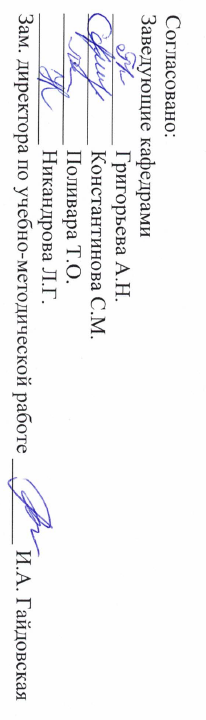 КодыНаименование циклов и дисциплин, модулей и междисциплинарных курсовОбъем в часахОП.00Общепрофессиональный  цикл, в том числе новые дисциплины:326 ч.ОП.01Основы микробиологии, физиологии питания, санитарии и гигиены20ч.ОП.03Техническое оснащение и организация рабочего места14ч.ОП.04Экономические и правовые основы профессиональной деятельности56ч.ОП.07Иностранный язык в профессиональной деятельности56ч.ОП.10Информационные технологии в профессиональной деятельности/Адаптивные информационно-коммуникационные технологии39ч.ОП.11Организация обслуживания39 ч.ОП.12Этика и психология профессиональной деятельности/Психология личности и профессиональное самоопределение32 ч.ОП.13Приготовление, оформление и подготовка к реализации кулинарной и кондитерской продукции региональной кухни38 ч.  ОП.14Экологические основы природопользования32 ч.ПМ.00Профессиональные  модули (МДК и  практики профессиональных модулей)286 ч.ВСЕГОВСЕГО612 часовСентябрьСентябрьСентябрьСентябрьОктябрьОктябрьОктябрьНоябрьНоябрьНоябрьНоябрьДекабрьДекабрьДекабрьДекабрьЯнварьЯнварьЯнварьФевральФевральФевральМартМартМартМартАпрельАпрельАпрельМайМайМайМайИюньИюньИюньИюньИюльИюльИюльАвгустАвгустАвгустАвгусткурсы178141521222829.09-5.106121319202627.10-2.1139101617232430178141521222829.12-4.015111218192526.01-1.0228915162223.02 - 1.03289151622232930.03 – 5.046121319202627.04 – 3.05410111718242531178141521222829.06 - 5.076121319202627.07 – 2.08391016172324311==///////////////////////::=========2/////////////////==//////////////////////ШШ=========3////////////////==//////////////////////:::: =========4/////////////////==//////////////////////::ШТеоретическое обучениеТеоретическое обучение с учебной и производственной практикой(рассредоточенной)/Промежуточная  аттестация::Каникулы =Государственная итоговая аттестацияIIIКурсыОбучение по дисциплинам и междисциплинарным курсамУчебная практикаПроизводственная практикапо профилю специальностиПромежуточная аттестацияГосударственная итоговая аттестацияКаникулыВсего1 курс1270 (35.3 н.)106 (2.9 н.)64 (1.8 н.)111522 курс1038 (28.8 н.) 366 (10.2 н.)211523 курс560 (15.6 н.)  473 (13.1 н.)335 (9.3 н.)2111524 курс576 (16 н.)548 (15.2 н.)280 (7.8 н.)11243Всего3 444 (95,6н.)1493 (41.5 н.)679 (18.9 н.)6235199ИндексНаименование циклов, разделов,

дисциплин, профессиональных модулей, МДК, практикФормы промежуточной аттестацииУчебная нагрузка обучающихся, ч.Учебная нагрузка обучающихся, ч.Учебная нагрузка обучающихся, ч.Учебная нагрузка обучающихся, ч.Учебная нагрузка обучающихся, ч.Учебная нагрузка обучающихся, ч.Учебная нагрузка обучающихся, ч.Учебная нагрузка обучающихся, ч.Распределение обязательной аудиторной нагрузки по курсам и семестрам, ч.Распределение обязательной аудиторной нагрузки по курсам и семестрам, ч.Распределение обязательной аудиторной нагрузки по курсам и семестрам, ч.Распределение обязательной аудиторной нагрузки по курсам и семестрам, ч.ИндексНаименование циклов, разделов,

дисциплин, профессиональных модулей, МДК, практикФормы промежуточной аттестацииУчебная нагрузка обучающихся, ч.Учебная нагрузка обучающихся, ч.Учебная нагрузка обучающихся, ч.Учебная нагрузка обучающихся, ч.Учебная нагрузка обучающихся, ч.Учебная нагрузка обучающихся, ч.Учебная нагрузка обучающихся, ч.Учебная нагрузка обучающихся, ч.Распределение обязательной аудиторной нагрузки по курсам и семестрам, ч.Распределение обязательной аудиторной нагрузки по курсам и семестрам, ч.Распределение обязательной аудиторной нагрузки по курсам и семестрам, ч.Распределение обязательной аудиторной нагрузки по курсам и семестрам, ч.ИндексНаименование циклов, разделов,

дисциплин, профессиональных модулей, МДК, практикФормы промежуточной аттестацииОбъём ОПСамостоятельная  работа (с.р.+и.п.)Самостоятельная  работа (с.р.+и.п.)С преподавателемС преподавателемС преподавателемС преподавателемПрактика1 курс1 курс2 курс2 курс3 курс3 курс4 курс4 курсИндексНаименование циклов, разделов,

дисциплин, профессиональных модулей, МДК, практикФормы промежуточной аттестацииОбъём ОПСамостоятельная  работа (с.р.+и.п.)Самостоятельная  работа (с.р.+и.п.)Всегов том числев том числев том числеПрактикаI сем.II сем.III сем.IV сем.V сем.VI сем.VII   сем.VIII чем.ИндексНаименование циклов, разделов,

дисциплин, профессиональных модулей, МДК, практикФормы промежуточной аттестацииОбъём ОПСамостоятельная  работа (с.р.+и.п.)Самостоятельная  работа (с.р.+и.п.)ВсегоЛекции, урокиЛабор. и практ. занятияЭкзамены по модулюПрактикаI сем.II сем.III сем.IV сем.V сем.VI сем.VII   сем.VIII чем.ИндексНаименование циклов, разделов,

дисциплин, профессиональных модулей, МДК, практикФормы промежуточной аттестацииОбъём ОПСамостоятельная  работа (с.р.+и.п.)Самостоятельная  работа (с.р.+и.п.)ВсегоЛекции, урокиЛабор. и практ. занятияЭкзамены по модулюПрактика17 недель23 недели17 недель22 недели16 недель22 недели17 недель22 неделиУД.00ОБЩЕОБРАЗОВАТЕЛЬНАЯ ПОДГОТОВКА3Э/12ДЗ 2072202020521112940004285104664441228200Общие учебные дисциплиныОбщие учебные дисциплины 2Э/7ДЗ1231001231599632002923662572922400УПб.01Русский язык 4 - Э1801801047634463466УПб.02Литература4 - ДЗ1721721502234465141УПб.03Иностранный язык4 - ДЗ1581582013834463444УПп.04Математика4 - Э27627611815851747081УПб.05История4 - ДЗ1401401202034463426УПб.06Физическая культура5 - ДЗ15615621543430343424УПб.07ОБЖ2 - ДЗ717136353734УПб.08Астрономия2 - ДЗ39393091722УПб.09Родной язык (русский)2 - ДЗ393919201722По выбору из обязательных предметных областейПо выбору из обязательных предметных областей1Э/3ДЗ 661202064137326800136144209152000УПп.10Информатика4 - ДЗ1921925813434447044УПп.11Химия4 –Э2542541807451547178УПп.12Биология4 – ДЗ1951951356051466830ИПИндивидуальный проект (не является учебным предметом)4 – ДЗ202020Элективные курсы  по выбору обучающихсяЭлективные курсы  по выбору обучающихся -/2ДЗ180180140409882ЭК.01Основы финансовой грамотности/Основы предпринимательства6-ДЗ909070205040ЭК.02Человек и общество/Актуальные вопросы обществознания6-ДЗ909070204842ПППРОФЕССИОНАЛЬНАЯ ПОДГОТОВКА11Э/27ДЗ 3564003564687645602172184318146348454710612792ОП.00Общепрофессиональный учебный цикл1Э/12ДЗ 650006502653850018432001931166218ОП.01Основы микробиологии, физиологии питания, санитарии и гигиены1 – ДЗ60603030600ОП.02Основы товароведения продовольственных товаров1 – Э64643034640ОП.03Техническое оснащение и организация рабочего места1 – ДЗ6060402060ОП.04Экономические и правовые основы профессиональной деятельности8– ДЗ565630262828ОП.05Основы калькуляции и учёта8 – ДЗ525220323220ОП.06Охрана труда2 – ДЗ3232257320ОП.07Иностранный язык в профессиональной деятельности8 – ДЗ5656562828ОП.08Безопасность жизнедеятельности 6 – ДЗ505015351931ОП.09Физическая культура8 – ДЗ4040402020ОП.10 Информационные технологии в профессиональной деятельности/Адаптивные информационно-коммуникационные технологии7 – ДЗ3939102939ОП.11 Организация обслуживания8 – ДЗ*393910291920ОП.12Этика и психология профессиональной деятельности/Психология личности и профессиональное самоопределение8 – ДЗ3232151732ОП.13Приготовление, оформление и подготовка к реализации кулинарной и кондитерской продукции региональной кухни8 – ДЗ*3838132538ОП.14Экологические основы природопользования8 – ДЗ323227532П.00Профессиональный цикл10Э/15ДЗ 29140029144222606021720286146348435679446574ПМПрофессиональные модули10Э/15ДЗ29140029144222606021720286146348435679446574ПМ.01Приготовление и подготовка к реализации полуфабрикатов для блюд, кулинарных изделий разнообразного ассортимента2Э/4ДЗ  286002866044121700286000000МДК.01.01Организация приготовления, подготовки к реализации и хранения кулинарных полуфабрикатов2 -  ДЗ3232201232МДК. 01.02Процессы приготовления, подготовки к реализации кулинарных полуфабрикатов2 - ДЗ7272403272УП.01.Учебная практика2 – ДЗ106106106106ПП.01.Производственная практика2 – ДЗ64646464Экзамен по модулюПриготовление и подготовка к реализации полуфабрикатов для блюд, кулинарных изделий разнообразного ассортимента2-Э12121212ПМ.02Приготовление, оформление и подготовка к реализации горячих блюд, кулинарных изделий, закусок разнообразного ассортимента2Э/ 3ДЗ8970089790981269700146348403000МДК.02.01Организация приготовления, подготовки к реализации и презентации горячих блюд, кулинарных изделий, закусок3 - ДЗ3232201232МДК.02.02Процессы приготовления, подготовки к реализации и презентации горячих блюд, кулинарных изделий, закусок5 - Э1561567086346260УП.02Учебная практика5 – ДЗ53153153180286165ПП.02Производственная практика5 – ДЗ166166166166Экзамен по модулю Приготовление, оформление и подготовка к реализации горячих блюд, кулинарных изделий, закусок разнообразного ассортимента5-Э12121212ПМ.03Приготовление, оформление и подготовка к реализации холодных блюд, кулинарных изделий, закусок разнообразного ассортимента2Э/3ДЗ 4000040072421227400003236800МДК.03.01Организация приготовления, подготовки к реализации и презентации холодных блюд, кулинарных изделий, закусок5 - ДЗ3232221032МДК.03.02Процессы приготовления, подготовки к реализации и презентации холодных блюд, кулинарных изделий, закусок6 - Э8282503282УП.03Учебная практика6 – ДЗ175175175175ПП.03Производственная практика6 –  ДЗ99999999Экзамен по модулюПриготовление, оформление и подготовка к реализации холодных блюд, кулинарных изделий, закусок разнообразного ассортимента6-Э12121212ПМ.04Приготовление, оформление и подготовка к реализации холодных и горячих сладких блюд, десертов, напитков разнообразного ассортимента2Э/2ДЗ 311003116234122030000031100МДК.04.01Организация приготовления, подготовки к реализации горячих и холодных сладких блюд, десертов,  напитков6 - Э*3232201232МДК.04.02 Процессы приготовления, подготовки к реализации горячих и холодных сладких блюд, десертов, напитков6 - Э*6464422264УП.04Учебная практика6 – ДЗ133133133133ПП.04Производственная практика6 – ДЗ70707070Экзамен по модулюПриготовление, оформление и подготовка к реализации холодных и горячих сладких блюд, десертов, напитков разнообразного ассортимента6-Э12121212ПМ.05Приготовление, оформление и подготовка к реализации хлебобулочных, мучных кондитерских изделий разнообразного ассортимента2Э/3ДЗ 10200010201384212828000000446574МДК.05.01Приготовление, оформление и подготовка к реализации хлебобулочных, мучных кондитерских изделий разнообразного ассортимента7 - ДЗ3232201232МДК.05.02Процессы приготовления, подготовки к реализации хлебобулочных, мучных кондитерских изделий8 - Э1481481183011830УП.05Учебная практика8 – ДЗ548548548296252ПП.05Производственная практика8 -  ДЗ280280280280Экзамен по модулюПриготовление, оформление и подготовка к реализации хлебобулочных, мучных кондитерских изделий разнообразного ассортимента8 - Э12121212ВСЕГОВСЕГО56362020561617991585602172612828612792576792612792ГИА.0Государственная итоговая аттестация – демонстрационный экзамен (ДЭ)2 недели2 недели2 недели3636ОБЪЕМ ОБРАЗОВАТЕЛЬНОЙ ПРОГРАММЫ В АКАДЕМИЧЕСКИХ ЧАСАХ612864612864612864612864 Консультации (на одного обучающегося по 4 ч на каждый год обучения) Консультации (на одного обучающегося по 4 ч на каждый год обучения)ИТОГОИТОГОИТОГО95,6 нед.95,6 нед.дисциплин и МДКдисциплин и МДКдисциплин и МДКдисциплин и МДК612658532506245315316260 Консультации (на одного обучающегося по 4 ч на каждый год обучения) Консультации (на одного обучающегося по 4 ч на каждый год обучения)ИТОГОИТОГОИТОГО41,5 нед.41,5 нед.учебной практикиучебной практикиучебной практикиучебной практики010680286165308296252 Консультации (на одного обучающегося по 4 ч на каждый год обучения) Консультации (на одного обучающегося по 4 ч на каждый год обучения)ИТОГОИТОГОИТОГО18,9 нед.18,9 нед.производств. практики производств. практики производств. практики производств. практики 064001661690280 Консультации (на одного обучающегося по 4 ч на каждый год обучения) Консультации (на одного обучающегося по 4 ч на каждый год обучения)ИТОГОИТОГОИТОГО6 нед.6 нед.промежуточная аттестацияпромежуточная аттестацияпромежуточная аттестацияпромежуточная аттестация36727236 Консультации (на одного обучающегося по 4 ч на каждый год обучения) Консультации (на одного обучающегося по 4 ч на каждый год обучения)ИТОГОИТОГОИТОГО6 нед.6 нед.промежуточная аттестацияпромежуточная аттестацияпромежуточная аттестацияпромежуточная аттестация Консультации (на одного обучающегося по 4 ч на каждый год обучения) Консультации (на одного обучающегося по 4 ч на каждый год обучения)ИТОГОИТОГОИТОГОэкзаменыэкзаменыэкзаменыэкзамены113242 Консультации (на одного обучающегося по 4 ч на каждый год обучения) Консультации (на одного обучающегося по 4 ч на каждый год обучения)ИТОГОИТОГОИТОГОдифф. зачетыдифф. зачетыдифф. зачетыдифф. зачеты28163/1ф628/1ф№п/пНаименованиеКабинеты:Русского языкаЛитературыИностранных языковМатематикиИсторииОснов безопасности жизнедеятельности и охраны трудаФизикиХимииГеографииБиологии с основами экологииТовароведения продовольственных товаровТехнологии кулинарного и кондитерского производстваСоциально-экономических дисциплинМетодическийСамостоятельной работыТехнического оснащения и организации рабочего местаМикробиологии, санитарии и гигиены Лаборатории:1.Информатики и информационных технологий2Учебная кухня3Учебный кондитерский цехСпортивный комплекс1.Спортивные залы2.Тренажёрный   зал3.Открытый стадион (городской)4.Стрелковый тирЗалы:1Библиотека, читальный зал с выходом в Интернет2Актовый зал  ОП.01Основы микробиологии, физиологии питания, санитарии и гигиены20ч.ОП.03Техническое оснащение и организация рабочего места14ч.ОП.04Экономические и правовые основы профессиональной деятельности56ч.ОП.07Иностранный язык в профессиональной деятельности56ч.ОП.10Информационные технологии в профессиональной деятельности/Адаптивные информационно-коммуникационные технологии39ч.ОП.11Организация обслуживания39 ч.ОП.12Этика и психология профессиональной деятельности/Психология личности и профессиональное самоопределение32 ч.ОП.13Приготовление, оформление и подготовка к реализации кулинарной и кондитерской продукции региональной кухни38 ч.  ОП.14Экологические основы природопользования32 ч.